         Vocabulary Learning Homework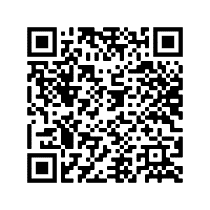 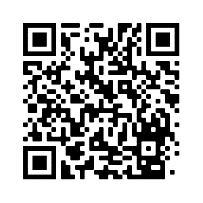       Year 9 German – Term 2.1 Week 4Part 1: Practise on Quizlet for 15 minutes. Do the following tasks: Write (both translating into English and into German); Spell (hear & type); Test (all questions).Parts 2-4 will take about 15 minutes. Part 2: Listen and repeat the word, then spell it in German, then write it in English. Access your audio file here (or scan the QR code above).	Part 3a) Associations: Click on the box next to the word that is most closely connected with the word in bold.Part 3b) Synonyms: Click on the box next to the word with the most similar meaning to the word in bold.Part 3c) Antonyms: Click on the box next to the word that has the opposite meaning to the word in bold.Part 3d) Word substitution: Click on the box next to all of the words that could replace the word in bold to form a grammatically correct sentence with a sensible meaning.Part 4: Speaking

Before you start Part 4, go to: vocaroo.com. It will open in a new tab. Click the red record button, then come back to this list of words.Say the German for the words below. Remember to say the word for ‘the’ if needed.Now go back to the Vocaroo window. Click on the red button. Click on "Save & Share". Copy & paste the URL for your Vocaroo recording here:Spell itWrite it in EnglishSpell itWrite it in English1921031141251361471581) (der) Januar4) die Sonnegünstigdie TraditionlautSchottlandkrankItalienkaltdie Figur2) der Sommer5) der Dichter(der) Oktoberdas Fahrzeugdas Festder Musikder Staatnahdas Holzdas Buch3) die Küste6) einladender Mundder Gastder Strandbezahlendie Kostendas Geschäftdas Endedas Geschenk1) sich freuen2) beschließensich waschensich meldenglücklich seinsich unterhaltenmeldensich entscheidendie Stimmunggewesen1) unbekannt4) geboreneinfachgewordenkulturellgewesenjunggestorbenberühmtunterhalten2) historisch5) hintentypischvornemodernlinksbesserbuntgefährlichhäufig3) bunt6) der Himmelhochdie Figurschwarzdie Stimmungböseder Geistberühmtder Boden1) Er sieht sehr böse aus.3) Meine Schwester wächst in Italien auf.offiziellschaut … anhintenschauttypischwohntgewesenversteckt2) Wir melden uns nächsten Februar.4) Er taucht oft dienstags auf.Festlädt … einSommerunterhaltetJanuarlebtWocheruft … an1Italy9famous2to grow, growing10I, s/he, it was born (pp)3historical11February4unknown12to return5October13become, became (pp)6poet14January7been (pp)15died (pp)8you were born (pp)